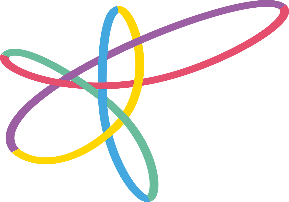 Rudolf Steiner Schule und -Bühne für Eurythmie e.V.KursanmeldeformularBitte wählen Sie den Kurs, für den Sie sich anmelden wollen⃝	Berufsbegleitende Ausbildung; Beginn: 23.09.2022⃝	Vollzeitausbildung; Beginn: Herbst 2023Studierende(r)Name							Vorname__________________________________Straße__________________________________________________________________________________PLZ							Ort________________________________________Email________________________________________________Telefon______________________________________________Geburtsdatum________________________________________Geschlecht		⃝ männlich		⃝ weiblich			⃝ diversBildung/Schulabschluss_____________________________________________________________________Ich akzeptiere die allgemeinen Geschäftsbedingungen	Datum/Unterschrift__________________________________________________Rudolf Steiner Schule und -Bühne für Eurythmie e.V. in der Freien Waldorfschule RieselfeldIngeborg-Drewitz-Allee 1 Tel. 0151-20708398 		Sparkasse Freiburg-Rieselfeld:79111 Freiburg kontakt@rudolfsteinereurythmieschule.de 	IBAN: DE 66 6805 0101 00142584 39www.rudolfsteinereurythmieschule Steuer-Nr. (05015/11325) FA Emmendingen     als gemeinnützig anerkannt